Общие вопросы электротехники. Электротехника – область науки и техники, использующей электрическое и магнитное явления для практических целей.История развития этой науки занимает два столетия. Она началась после изобретения первого электрохимического источника электрической энергии в 1799 г. Именно тогда началось изучение свойств электрического тока, были установлены основные законы электрических цепей, электрические и магнитные явления стали использоваться для практических целей, были разработаны первые конструкции электрических машин и приборов. Жизнь современного человека, без использования электрической энергии, немыслима. Все возрастающая потребность в использовании электрической энергии привело к проблеме ее централизованного производства, передачи на дальние расстояния, распределения и экономичного использования. Решение проблемы привело к разработке и созданию трехфазных электрических цепей. Огромная заслуга в создании элементов таких цепей принадлежит выдающемуся русскому ученому М.О. Доливо-Добровольскому. Он создал трехфазный асинхронный двигатель, трансформатор, разработал четырехпроводную и трехпроводную цепи (1891г.). Сегодня электрическая энергия используется в технике связи, автоматике, измерительной технике, навигации. Она применяется для выполнения механической работы, нагрева, освещения, используется в технологических процессах (электролиз), в медицине, биологии, астрономии, геологии и др. Столь обширное проникновение электротехники в жизнь человека привело к необходимости включить ее в состав общетехнических дисциплин при подготовке специалистов всех технических специальностей.   При этом перед студентами стоит главная задача – ознакомиться и усвоить физическую сущность электрических и магнитных явлений. Это позволит понять принципы работы электромагнитных устройств, правильно их эксплуатировать. Электрическая цепь и ее элементы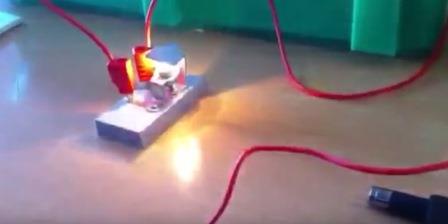 Электротехническое устройство и происходящие в нем физические процессы в теории электротехники заменяют расчетным эквивалентом – электрической цепью.Электрическая цепь – это совокупность соединенных друг с другом проводниками источников электрической энергии и нагрузок, по которым может протекать электрический ток. Электромагнитные процессы в электрической цепи можно описать с помощью понятий ток, напряжение, ЭДС, сопротивление, проводимость, индуктивность, емкость. Электрический ток может быть постоянным и переменным. Постоянным называют ток, неизменный во времени. Он представляет направленное  упорядоченное движение носителей электрического заряда. Как известно из курса физики, носителями зарядов в металлах являются электроны, в полупроводниках электроны и дырки (ионы), в жидкостях – ионы. Упорядоченное движение носителей зарядов в проводниках вызывается электрическим полем. Поле создается источниками электрической энергии. Источник преобразует химическую, механическую, кинематическую, световую или другую энергию в электрическую. Он характеризуется ЭДС (электронно-движущая сила) и внутренним сопротивлением. ЭДС источника  может быть постоянной или переменной во времени. Переменная ЭДС может изменяться во времени по любому физически реализуемому закону. Ток, протекающий по цепи под воздействием переменной ЭДС также переменный. Постоянный ток принято обозначать буквой I,  переменный i(t); постоянную ЭДС – Е, переменную е(t), сопротивление – R, проводимость -g. В международной системе единиц (СИ) ток измеряют в амперах (А), ЭДС – в вольтах (В), сопротивление в омах (Ом), проводимость – в сименсах (См). При анализе электрических цепей, как правило оценивают значение токов, напряжений и мощностей. В этом случае нет необходимости учитывать конкретное устройство различных нагрузок. Важно знать лишь их сопротивление – R, индуктивность – L, или емкость – С. Такие элементы цепи называют приемниками электрической энергии. Для включения и отключения элементов электрических цепей применяют коммутационную аппаратуру (рубильники, выключатели, тумблеры). Кроме этих элементов в электрическую цепь могут включаться электрические приборы для измерения тока, напряжения, мощности. Изображение электрической цепи с помощью условных графических обозначений называют электрической схемой. Зависимость тока, протекающего по сопротивлению, от напряжения на этом сопротивлении принято называть вольтамперной характеристикой. Приемники электрической энергии, вольтамперные характеристики которых являются прямыми линиями называются линейными, а электрические цепи только с линейными элементами – линейными электрическими цепями. Электрические цепи с нелинейными элементами называются нелинейными электрическими цепями.Источники электрической энергии Одной из основных характеристик источников электрической энергии является ЭДС. Количественно ЭДС характеризуется работой А, которая совершается при перемещении заряда в 1 Кл в пределах источника.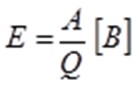 Графически ЭДС изображают стрелкой в кружке. Направление стрелки совпадает с направлением ЭДС. Перемещение заряда определяет ток источника. Прохождение тока сопровождается потерями на нагрев источника. Количественно потери удобно определять внутренним сопротивлением Rвн. Поэтому условное графическое обозначение источника ЭДС представляет последовательное включение ЭДС Е и внутреннего сопротивления Rвн. Символами 1 – 1’ обозначаются зажимы источника. Разность потенциалов на зажимах источника называется напряжением U [B]. Стрелками показываются положительные направления тока и напряжения. Когда ключ К разомкнут, ток в цепи равен нулю и напряжение на зажимах источника равно ЭДС.Замыкаем ключ К. В цепи возникнет ток: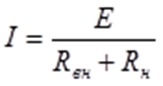 При этом напряжение на зажимах источника будет равно: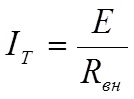 При расчете электрических цепей реальный источник электрической энергии с конечными Е и Rвн заменяют источником ЭДС или источником тока. Источники питания могут иметь постоянную ЭДС – Е или переменную е(t) , изменяющуюся во времени по заданному закону. В первом случае в цепи протекает постоянный ток и она называется цепью постоянного тока. Во втором случае ток i(t) и напряжение u(t) переменные, поэтому цепь называется цепью переменного тока.  В электротехнике чаще других применяется синусоидальные ток и напряжение.Приемники электрической энергии.Приемники электрической энергии делятся на пассивные и активные. Пассивными называют приемники в которых не возникает ЭДС. Вольтамперные характеристики пассивных приемников проходят через начало координат. При отсутствия напряжения ток этих элементов равен нулю. Основной характеристикой пассивных элементов является сопротивление. Пассивные элементы, сопротивление которых не зависит от приложенного напряжения называются линейными. Реально таких элементов не существует. Но весьма близки к ним резисторы, реостаты, лампы накаливания и др. Зависимость напряжения от тока в таких элементах определяется законом Ома, т.е. U = I*R, где R – сопротивление элемента. Эта зависимость не меняется, если напряжение и ток – переменное. Основным параметром индуктивного элемента является индуктивность – L. Единица измерения – генри [Г]. Если через индуктивность L протекает постоянный ток I, то в ней возникает постоянное во времени потокосцепление самоиндукции. Будем полагать, что элемент L идеальный, т.е. сопротивление витков r отсутствует. Очевидно, что при этом падение напряжения на элементе равно нулю. Кроме пассивных, в электротехнике применяются активные приемники. К ним относятся электродвигатели, аккумуляторы в процессе их заряда и др. В цепи переменного тока при определенных условиях роль активных элементов выполняют индуктивность и емкость. В активных элементах возникает противо – ЭДС Е. Приложенное к приемнику напряжение уравновешивается противо-ЭДС и падением напряжения на сопротивлении элемента, т.е.: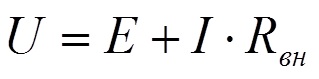 Основные топологические понятия и определения Основными топологическими понятиями теории электрических цепей являются ветвь, узел, контур, двухполюсник, четырехполюсник, граф схемы электрических цепей, дерево и связь графо схемы. Рассмотрим некоторые из них. Ветвью называют участок электрической цепи с одним и тем же током. Она может состоять из одного или нескольких последовательно включенных элементов. Узлом называют место соединения трех и более ветвей. Узел обозначается на схеме точкой. Узлы, имеющие равные потенциалы, объединяются в один потенциальный узел. Контуром называют замкнутый путь, проходящий через несколько ветвей и узлов электрической цепи. Независимым называется контур, в состав которого входит хотя бы одна ветвь, не принадлежащая соседним контурам. Двухполюсником называют часть электрической цепи с двумя выделенными зажимами – полюсами. Двухполюсник обозначают прямоугольником с индексами А или П. А – активный двухполюсник, в составе которого есть источники ЭДС. П – пассивный двухполюсник. Закон Ома и Кирхгофа Все электрические цепи подчиняются законам Ома и Кирхгофа. Краткая информация об этих законах заключается в следующем. Закон Ома для участка цепи без ЭДС устанавливает связь между током и напряжением на этом участке: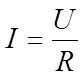 Или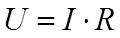 Закон Ома для участка цепи, содержащего ЭДС позволяет найти ток этого участка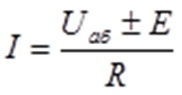 здесь а, б – крайние точки участка; Е – значение ЭДС. Знак «плюс» ставится при совпадении тока, протекающего по участку, с направлением ЭДС. Первый закон Кирхгофа имеет две формулировки. 1) Сумма токов протекающих через любой узел равна нулю. 2) Сумма токов втекающих в узел равна сумме токов вытекающих из него. Второй закон Кирхгофа: Алгебраическая сумма падений напряжения в любом замкнутом контуре равна алгебраической сумме ЭДС вдоль этого контура, т.е.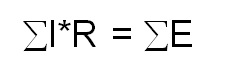 В каждую из сумм слагаемые входят со знаком «плюс», если они совпадают с направлением обхода.Электрические цепи постоянного и переменного токаЧтобы в электрической цепи протекал переменный ток, цепь должна быть присоединена к источнику переменной ЭДС. Она выступает здесь в роли периодической вынуждающей силы, и ток в цепи совершает вынужденные колебания, разумеется, с частотой вынуждающей силы. Если ЭДС в источнике изменяется со временем по закону   и источник включен в цепь с активным сопротивлением R, то и ток в цепи изменяется по косинусоидальному закону.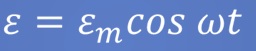 и источник включен в цепь с активным сопротивлением R, то и ток в цепи изменяется по к синусоидальному закону: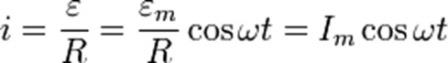 Здесь εm и Im — амплитуды (максимальные значения) ЭДС и силы тока. Но свойства функции косинуса таковы, что в среднем за период колебаний сила тока равна нулю. Это, однако, не значит, что такой ток бесполезен и ни в чем себя не проявляет. Потому что хотя в среднем сила тока и равна нулю, не равен нулю квадрат силы тока. А мощность тока определяется именно квадратом силы тока. В любой момент времени мощность переменного тока в цепи с активным сопротивлением выражается равенством: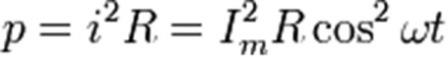 Среднее значение квадрата косинуса за период равно не нулю, а 1/2, так что среднее значение мощности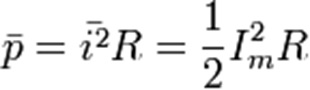 Величинаназывается действующим значением силы тока. В нашем случае мощность можно также выразить через напряжение на сопротивлении: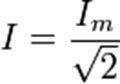 В нашем случае мощность можно также выразить через напряжение на сопротивлении: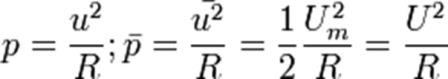 Где– Действующее значение напряжения В этом состоит одно из отрицательных свойств переменного тока. Есть и другие отрицательные следствия.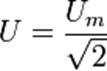 Явление электромагнитной индукции приводит, например, к тому, что переменный ток в проводах распределяется не равномерно по всему сечению, а главным образом вблизи поверхности. (Это явление называется скин- эффектом).   Благодаря тому, что используется не все сечения проводов, их сопротивление реально возрастает. Далее, переменный ток, как и ток постоянный, окружен магнитным полем, но полем переменным. А такое поле, согласно закону электромагнитной индукции, вызывает в соседних проводах и в других проводящих материалах электрические токи, что приводит к бесполезной потере энергии. Все эти недостатки полностью отсутствуют у постоянного тока. Почему же все-таки переменный ток практически безраздельно господствует в технике и в быту? Прежде всего, сам принцип действия электрических генераторов таков, что в них возникает именно переменная ЭДС. Но не в этом главное. С помощью нехитрого устройства можно тот же генератор сделать источником и постоянного тока. Главная причина «популярности» переменного тока связана с тем, что электрическую энергию приходится передавать из мест, где она производится (электростанции), к местам ее потребления и часто на большие расстояния. При этом часть передаваемой энергии неизбежно теряется в виде тепла в проводах, по которым она передается в линиях электропередачи (ЛЭП). Чтобы эти потери были не слишком высокими, нужно, оказывается, использовать для передачи высокое напряжение. Но на клеммах генераторов электростанций напряжение значительно меньше — всего несколько тысяч вольт. Значит, в начале линии электропередачи это напряжение нужно повысить, а перед распределением энергии среди потребителей — понизить так, чтобы, потребитель получил ее при напряжении 220 вольт. Такое повышение и понижение напряжения оказывается возможным только для переменного тока. Делается это с помощью устройств, действующих на основе явления электромагнитной индукции, — трансформаторов. Существование трансформаторов — пожалуй, единственная причина повсеместного применения переменного тока в технике. Однако те недостатки переменного тока, которые были изложены выше, заставляют думать о том, нельзя ли все-таки для передачи электрической энергии использовать постоянный ток, конечно, тоже высокого напряжения? Это сделать непросто. Действительно, сначала нужно переменное напряжение, после его повышения, преобразовать в постоянное (для этого служат выпрямители), а затем на другом конце ЛЭП — превратить переданное постоянное напряжение в переменное (это можно сделать с помощью устройств, называемых инверторами), чтобы напряжение можно было понизить до значения, нужного потребителю. Одна такая ЛЭП постоянного тока на напряжении 400 кВ уже работает.Схемы соединения трехфазных цепейПод трехфазной симметричной системой ЭДС понимают совокупность трех синусоидальных ЭДС одинаковой частоты и амплитуды, сдвинутых по фазе на 1200. 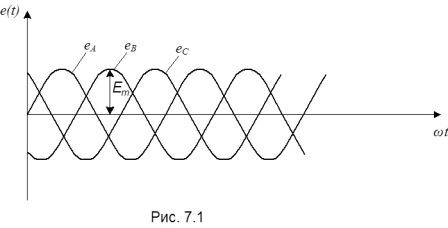 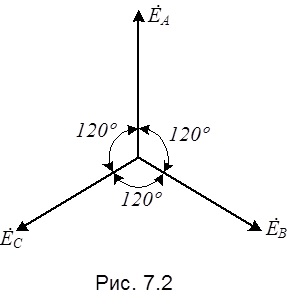 Трехфазную  систему э.д.с. получают при помощи трехфазного генератора, в пазах статора которого размещены три электрически изолированные друг от друга обмотки – фазные обмотки генератора.  Плоскости обмоток смещены в пространстве на 120°. При вращении ротора генератора в обмотках наводятся синусоидальные э.д.с. одинаковые по амплитуде,  но сдвинутые по фазе на 120°. Чтобы отличить три э.д.с. трехфазного генератора друг от друга, их обозначают соответствующим образом. Если одну э.д.с. обозначить  , а  опережающая на 120° – На электрической схеме  трехфазный генератор изображают в виде трех обмоток, расположенных друг к другу под углом  120°. При соединении “звездой” одноименные зажимы (например, концы) трех обмоток объединяются в один узел, который называют нулевой точкой генератора и обозначают буквой 0. Начала обмоток  генератора обозначают буквами А, В, С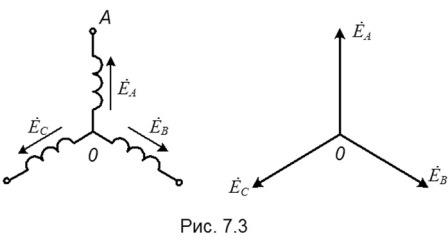 При соединении обмоток генератора “треугольником” конец первой обмотки генератора соединяется с началом второй, конец второй – с началом третьей, конец третьей – с началом первой.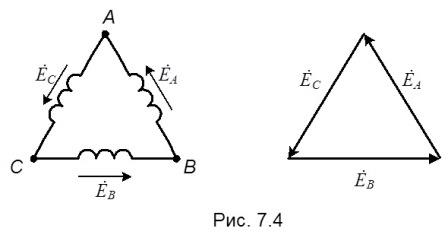 Геометрическая сумма э.д.с. в треугольнике равна нулю. Поэтому, если в зажимам А, В, С не присоединена нагрузка, то по обмоткам генератора не будет протекать ток. Совокупность трехфазной системы ЭДС и трехфазной нагрузки (или нагрузок и соединительных проводов) называют трехфазной цепью.Источник: https://fireman.club/presentations/obshhie-voprosy-elektrotexniki/ При копировании материалов, ссылка на источник обязательна © fireman.clubПример принципиальной электрической схемы автомобиля
На принципиальной схеме не указано физическое взаимное расположение элементов, а лишь показано, как эти элементы связаны друг с другом.  Важно понимать, что если два элемента на такой схеме изображены рядом друг с другом — на самом кузове они могут быть совершенно в разных местах.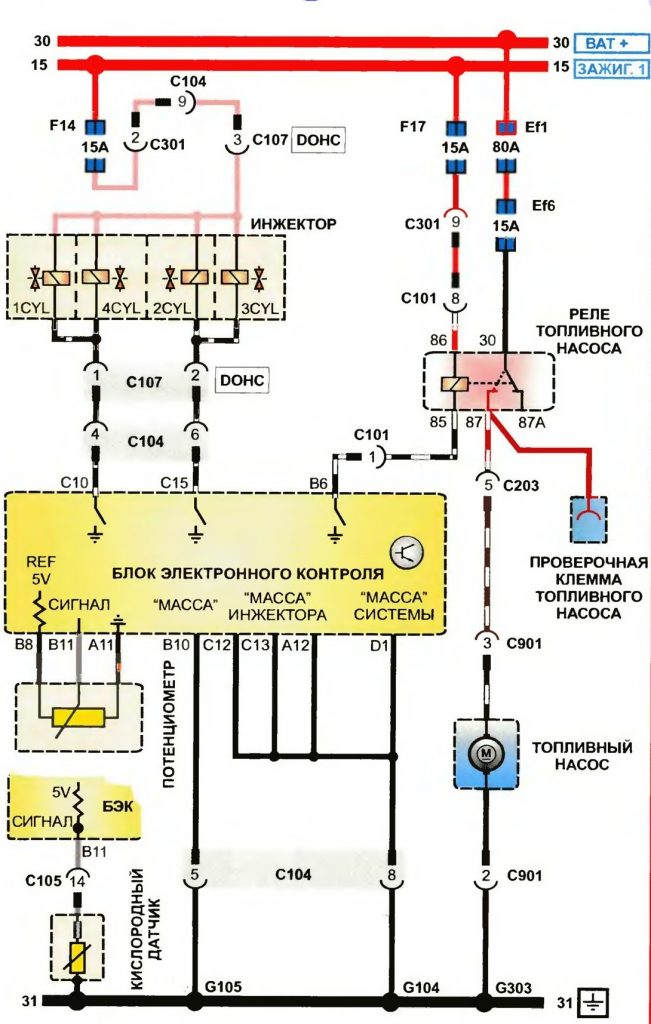 Схематическое расположение электрических компонентов на кузове
Такая схема несет другой тип информации: трассировка кабельных кос и приблизительное расположение разъемов на кузове.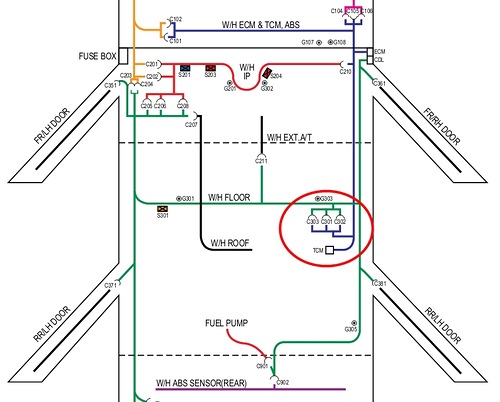 Трехмерная точная схема расположения электрических компонентов автомобиля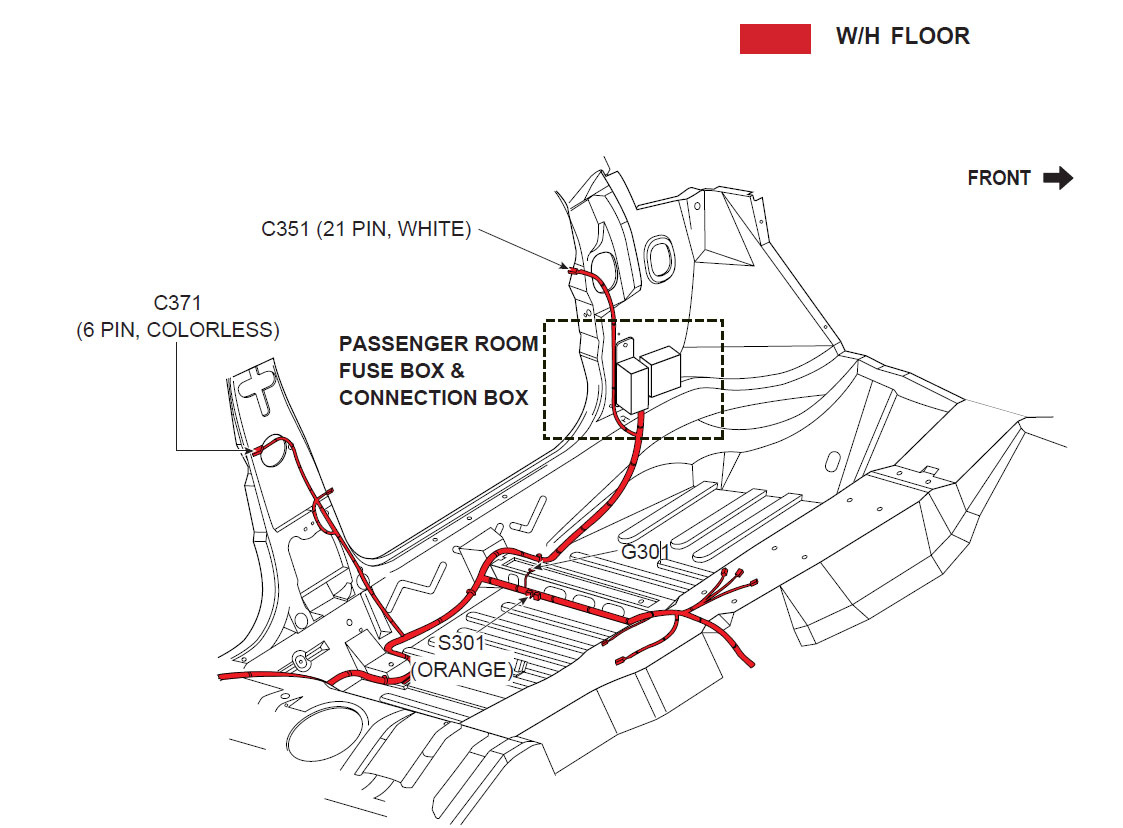 Встречаются и такие схемы, на которых уже точно показано, как и куда проходят кабельные трассы в кузове автомобиля, а также точки заземления.Стандартные элементы принципиальной схемы автомобиляПриступим же, наконец, к рассмотрению элементов схемы и научимся ее читать.Стандартные цепи питания и соединение элементовЦепи питания — элементы схемы передающие ток, изображаются линиями: в верхней части схемы изображены цепи с положительным потенциалом («плюс» аккумулятора), а внизу — с нулевым, т.е. земля (или «минус» аккумулятора).Цепь 30 — идет от плюсовой клеммы аккумулятора, 15 — от аккумулятора через замок зажигания — «Зажигание 1»Цепь под номером 31 — заземление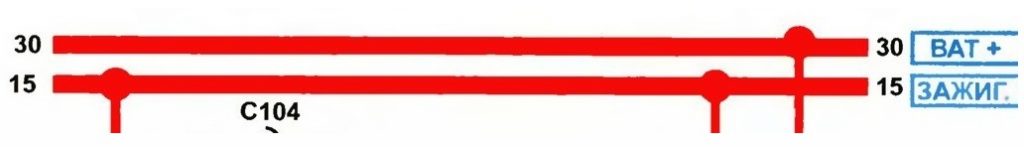 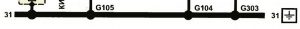 Некоторые провода также имеют цифровое обозначение в месте подключения к устройству, это цифровое обозначение позволяет не прослеживая цепь определить откуда он идет. Эти обозначение объединены в стандарте DIN 72552 (часто используемые значения):
Для удобства, соединения между элементами на цветных схемах изображены разными цветами, соответствующими цветам проводов, а на некоторых схемах также указывается сечение провода. На черно-белых схемах цвета соединений обозначаются буквами: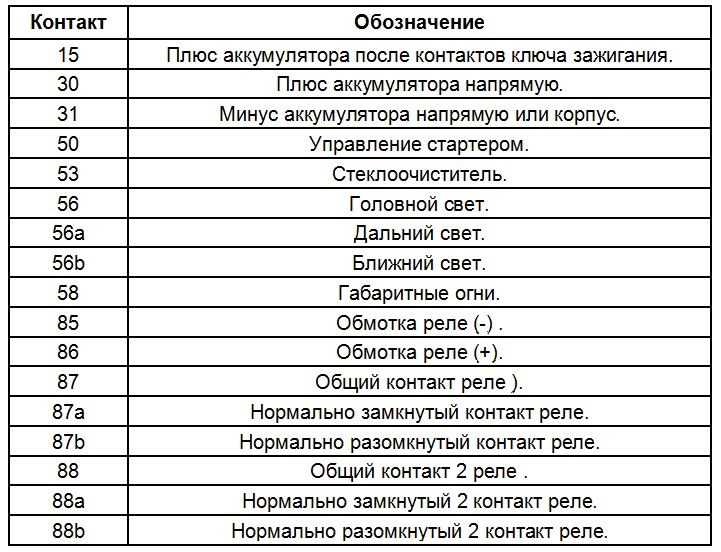 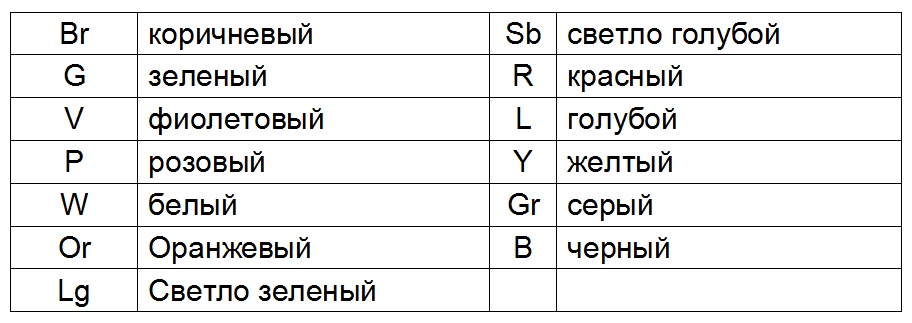 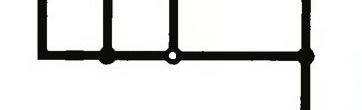 Иногда можно встретить пустую окружность в узле — это означает, что данное соединение зависит от комплектации автомобиля, линии при этом, как правило, подписаны.Обозначение разъемов на электросхеме — коннекторы
Пин №2 разъема С301 соединяется с пином №9 разъема С104, который, в свою очередь, идет в пин №3 разъема С107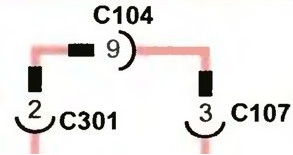 Провода в автомобильной электропроводке соединяются несколькими способами, и один из них — разъемы (Connector). Обозначаются разъемы буквой «С» и порядковым номером. На рисунке слева вы видите схематическое изображение соединений участков провода через разъемы. Вообще, правильнее говорить не «пин №2», а «терминал №2», если встретите в схеме такое понятие, то теперь будете знать, что это порядковый номер соединения (контакта) в разъеме.Ну а на этом рисунке видно, как нумеруются контакты в разъемах и как правильно их считать, чтобы узнать где какой пин. Контакты нумеруются со стороны «мамы» с верхнего угла слева на право построчно. Со стороны «папы», соответственно, зеркально.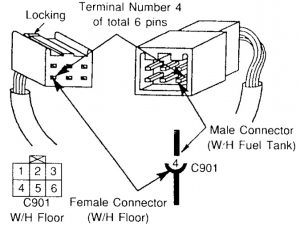 Кстати, на многих форумах автомобильные разъемы почему-то называют «фишками», в гугле по поводу такой «этимологии» никакой информации нет. Если вы знаете или догадываетесь, откуда пошло такое название, пишите в комментариях, не стесняйтесь.
Соединение проводов в автомобиле — соединительные колодки (Splice)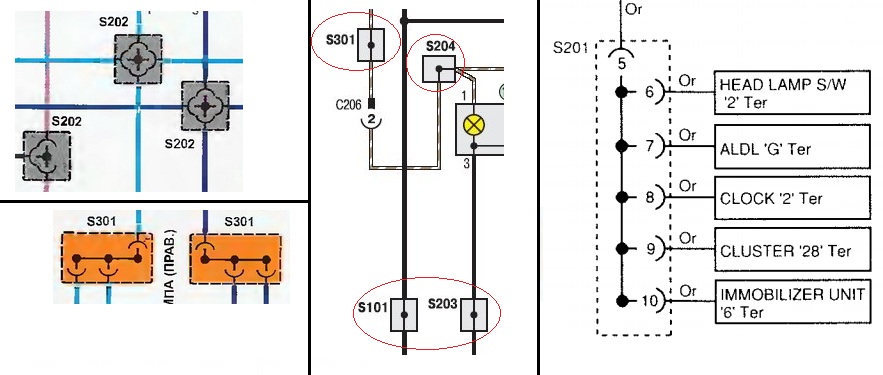 Помимо разъемов (Connectors) провода в автомобиле соединяются при помощи пакета перемычек или соединительных колодок ( в электросхемах на английском — Splice). Обозначаются соединительные колодки, как вы видите на рисунке, буквой «S» и порядковым номером, например: S202, S301.В некоторых электросхемах есть отдельное описание каждой колодки и расписано назначение проводов, подводимых к ней. Главная отличительная особенность колодки (Splice) от разъема (Connector) в том, что соединяется группа проводов: есть один входящий провод и группа исходящих потребителей, как правило, это шины питания.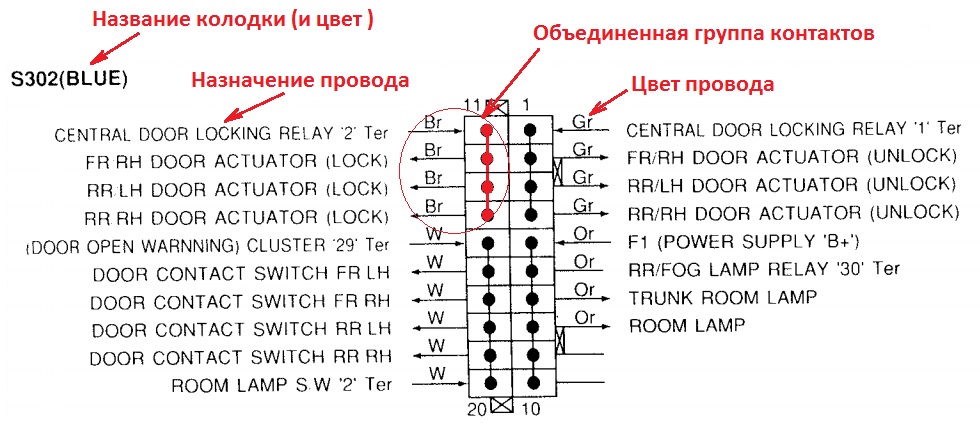 Обозначение предохранителей на электросхемахЕще один элемент электрической схемы, передающий энергию — предохранитель.  Предохранители в автомобиле имеют два обозначения: Ef — предохранитель в моторном отсеке (engine fuse) и F (fuse) — предохранитель в салоне автомобиля. Как и во всех других случаях, после обозначения идет порядковый номер предохранителя и номинал тока ( в Амперах), на который он рассчитан. Все предохранители расположены рядом — в блоках предохранителей и реле.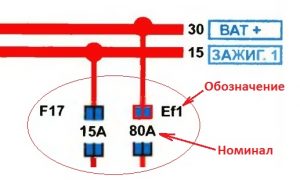 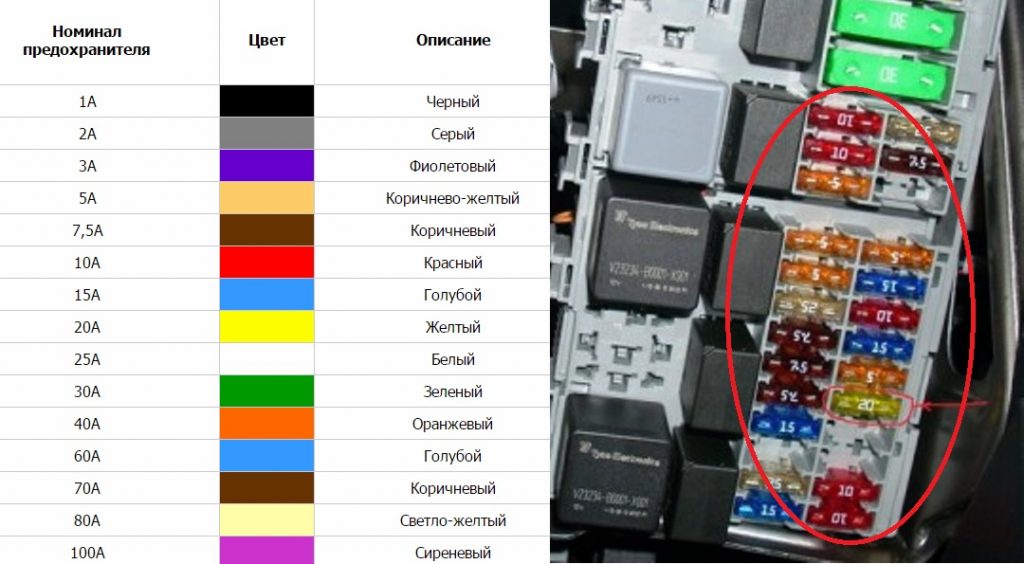 Обозначение автомобильных реле: распиновка, контакты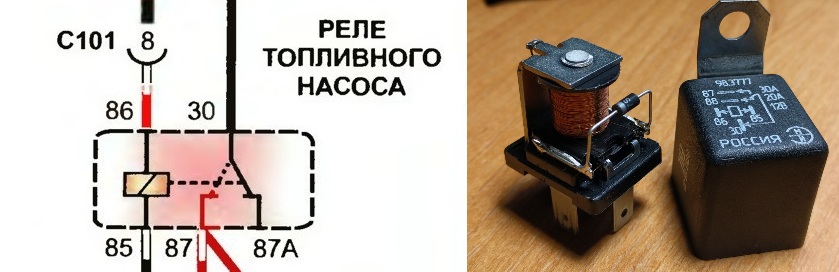 Автомобильное реле имеет обычно 4 или 5 контактов, которые имеют стандартную нумерацию (но бывают и случаи, когда нумерация не совпадает). Два контакта при этом являются управляющими: 85 и 86, а остальные коммутируют контакты, по которым проходят значительные токи. Реле,  как и предохранители, располагаются, в основном, в блоках под капотом и в салоне, но бывают случаи навесного монтажа реле в любом непредсказуемом месте, особенно при самостоятельной установке кем-либо.Условные обозначения автомобильных датчиков на схемах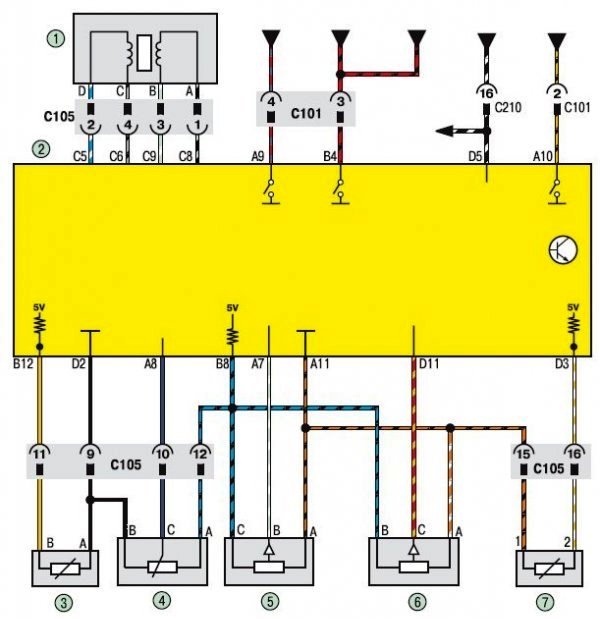 Датчик холостого хода (ДХХ)Электронный блок управления (ЭБУ) двигателемДатчик температуры охлаждающей жидкостиДатчик положения дроссельной заслонки (ДПДЗ)Датчик абсолютного давления воздуха во впускном коллекторе  (ДАД)Датчик давления в системе кондиционированияДатчик температуры воздуха во впускном коллектореНа схеме выше представлены далеко не все датчики, которые могут быть в автомобиле. Условное обозначение датчиков также может отличаться, но все они обычно подписаны, как и все другие элементы, преобразующие энергию в электрической сети автомобиля.Условные обозначение сложных элементов на автомобильных схемах — примеры схемТеперь рассмотрим, как на электрической схеме обозначены более сложные и не стандартные элементы, такие как: стартер, катушка зажигания и другие и приведем несколько примеров схем, на которых они изображены.  В различных схемах изображение таких элементов может меняться, но элементы всегда подписаны и интуитивно понятно нарисованы, по-этому, ниже будут приведены только некоторые из них, иначе эта статья растянется надолго.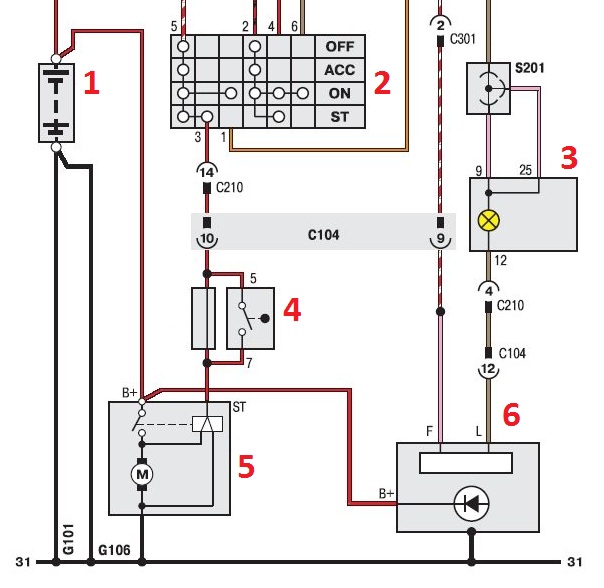 Аккумуляторная батарея (АКБ)Замок зажинагияКомбинация приборовВыключательСтартерГенераторЕсли вы помните школьный курс физики, то найдете на схеме, представленной выше, уже знакомые обозначения, например: электромотор, диод, ключ, элемент питания, лампа накаливания. Эти, знакомые почти каждому, условные обозначения помогают понять смысл и назначение приборов в бортсети автомобиля, преобразующих электроэнергию.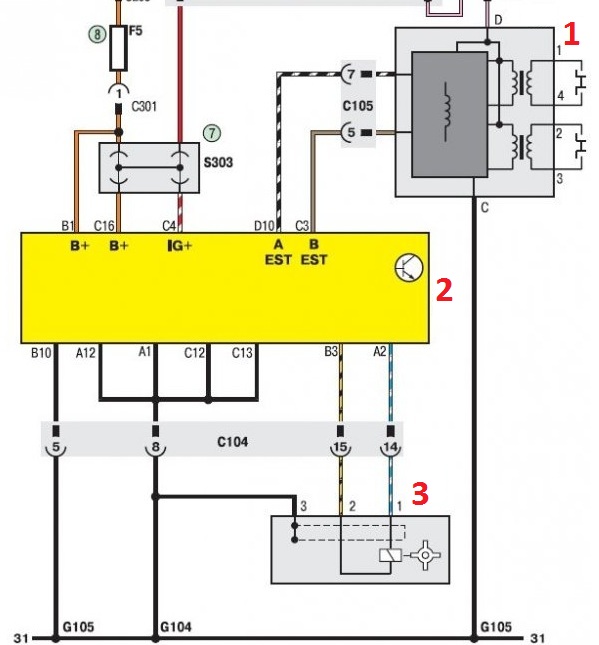 Катушка зажиганияЭлектронный блок управления двигателем (ЭБУ)Датчик положения коленчатого валаНа этой схеме уже появляется такой более сложный элемент схемы как — блок управления или контроллер. Каждый элемент сети автомобиля, имеющий микросхемы или транзисторные ключи в своем составе, помечается значком с изображением транзистора. Обращаю ваше внимание на то, что в данном примере выше, изображены далеко не все выводы ЭБУ — только те, которые нужны именно на этой схеме. На схемах ниже вы так же встретите изображение ЭБУ.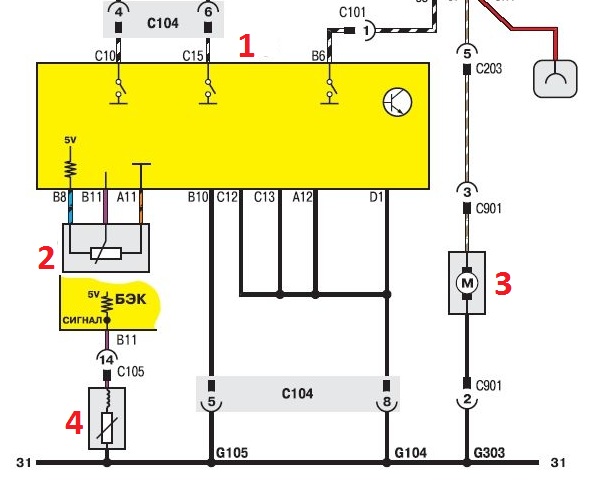 Блок управления двигателем (ЭБУ)Октан-корректорЭлектромотор (в данном случае — бензонасос)Датчик концентрации кислородаНа этой схеме еще раз изображен ЭБУ, но уже с другими выводами, кстати, по нарисованным ключам на ЭБУ можно понять, какую функцию в данном случае выполняет контроллер: замыкает данные линии на землю, то есть запитывает элементы, подключенные к этим проводам и плюсовой клемме АКБ.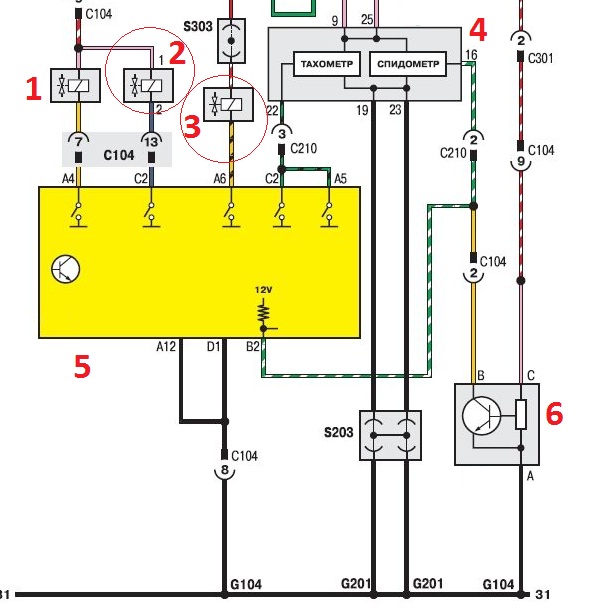 Электромагнитный клапан рециркуляции отработавших газовДвухходовой клапанГравитационный клапанКомбинация приборовЭлектронный блок управления двигателемДатчик скоростиНа данном примере схемы мы встречаемся с изображением клапанов, прошу обратить внимание, что у двухходового клапана контакты пронумерованы, в отличие от остальных. На изображении датчика скорости изображен транзистор, значит в элементе присутствует полупроводниковый элемент.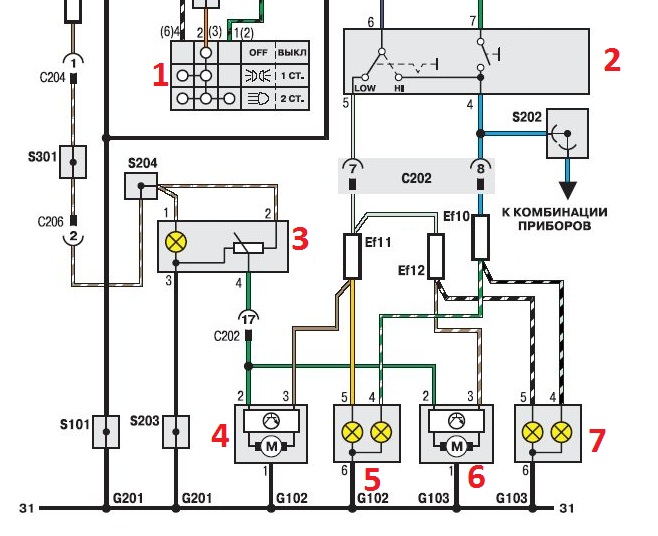 Переключатель наружного освещенияПереключатель указателей поворотаПереключатель корректора фарКорректор левой фарыЛевая фара автомобиляКорректор правой фарыПравая фара автомобиляНа данной схеме изображены элементы управления освещением автомобиля. У таких сложных переключателей как замок зажигания или переключатель наружного освещения имеется набор контактов, между которыми в различных положениях переключателя коммутируется ток. На схеме прекрасно видно, в каком режиме переключателя какие контакты соединяются.Задание 2Электрооборудование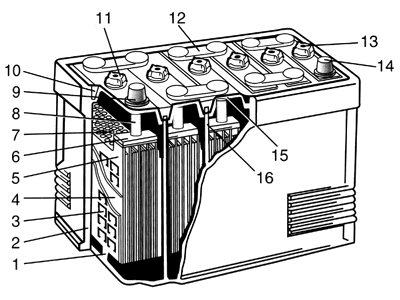 Рис.1 Аккумулятор1.Укажите, какими цифрами обозначеныА) положительные и отрицательные пластины (электроды)Б) сепараторВ) соединительная перемычкаГ) полюсные выводыД) предохранительный щиток (сетка)2.Какой цифрой на рисунке 1 обозначено устройство для предотвращения замыкания разноименных пластин3. Что в марке аккумулятора 6 ТСТ-50ЭМС означаетА) число 6 Б)число 50 В)буквы СТ Г) буква Э4.Вставьте пропущенное слово: ______ - это раствор серной кислоты с дистиллированной водой5.Вставьте слово: _______ - это решетки, заполненные пористой активной массой.6.Укажите, какой цифрой на рисунке 1 обозначено ребро, предотвращающее замыкание пластин (электродов) в случае выкрашивания из них активной массы7.Вставьте пропущенные слова: В аккумуляторной батарее аккумуляторы (банки) напряжением по ____ В каждый соединены между собой _______ (последовательно или параллельно) в батарею _______(чем).8.Вставьте пропущенное слово: ______ - это количество электричества, выраженное в ампер-часах.9.Какое напряжение у аккумуляторной батареи 3СТ-215ЭМА)3 В Б)6 В В) 12 В Г) 24 В10.Зарядный ток аккумуляторной батареи 6СТ 50ЭМС должен быть:А) 0,5 А Б) 5А В) 50А11.Плотность электролита в результате разряда батарейА)уменьшается Б)увеличивается В)остается неизменной12.Какая плотность электролита должна быть в центральной климатической зоне (среднемесячная температура января-20-25*),г/см3А)1,23 Б) 1,25 В) 1,27 Г) 1,2913.Напряжение каждого аккумулятора в батарее должно быть не ниже ____В , а разность напряжения между каждым аккумулятором в батарее не должна превышать ____ В.14.Уровень электролита должен быть на ____ мм выше верхних кромок пластин (предохранительной сетки)15.Вставьте слово: Плотность электролита проверяют (чем) _____ .16.Нагрузочной вилкой можно проверитьА) напряжение аккумулятораБ)напряжение аккумулятора под нагрузкойВ)напряжение аккумуляторной батареиГ)напряжение аккумуляторной батареи под нагрузкойД) все перечисленное17.Что может стать причиной сульфатации пластинА)большая плотность электролитаБ)пониженный уровень электролитаВ)работа с постоянным недозарядомГ)длительное хранение без подзарядаД)все перечисленное18.При какой температуре воздуха рекомендуется во избежание ускоренного саморазряда хранить батареюА)выше 0* Б) при 0* В)от 0* до -30*19.Какова величина поправки к плотности электролита при изменении его температуры на 15*А) 0,01 г/см3 Б)0,02 г/см3 В) 0,03 г/см320.Каковы причины ускоренного саморазрядаА)применение недистиллированной водыБ)влажная поверхность батареиВ)загрязнение электролитаГ) все перечисленное21.Что следует доливать в батарею при понижении уровня электролита (утечки нет)А)электролит Б)серную кислоту В)дистиллированную воду22.При какой неисправности батареи электролит «кипит», а напряжение резко падаетА)сульфатация Б)пониженный уровень электролитаВ)большая плотность электролита Г)короткое замыкание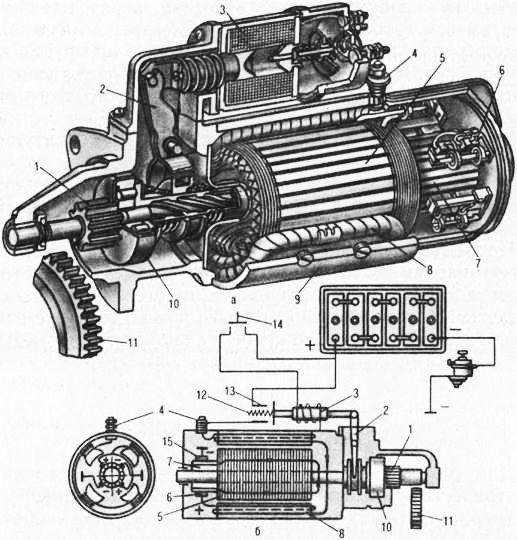 Рис. 2 Стартер23.Что обозначено на рисунке 2 цифрами 1.2,3,5,1024.Какими цифрами на рисунке 2 обозначеныА) коллекторБ) щеткиВ) обмотка возбужденияГ) маховик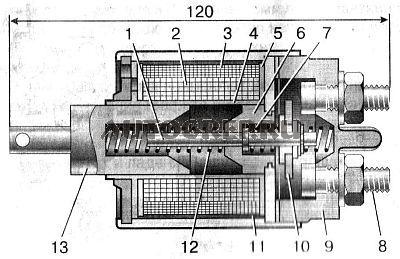 Рис.3 Тяговое реле25.Какими цифрами на рисунке 3 обозначеныА) сердечник Б) контактный диск В) штокГ) обмотка Д) контактный болт26. Укажите, какой цифрой на рисунке 3 обозначена деталь, возвращающая сердечник тягового реле в исходное положение после обесточивания обмотки реле27.Вставьте слова : Для автоматического разъединения вала якоря от шестерни в момент запуска двигателя служит _____ _____ .28.Отключение шестерни от вала якоря происходитА) в период времени, при котором происходит запуск двигателяБ в момент выключения зажигания и остановки двигателяВ) при переходе двигателя с режима холостого хода на режим средних нагрузокГ) в момент увеличения частоты вращения коленвала при переходе двигателя с режима пуска на режим холостого хода29. Каковы причины медленного вращения вала стартераА) подгорели контакты и диск тягового релеБ) загрязнение щеток и коллектораВ) разряжена аккумуляторная батареяГ) все перечисленное30.Вал стартера вращается вА) шариковых подшипникахБ) пластмассовых втулкахВ) бронзовых втулках31. Наиболее вероятным последствием продолжительной работы стартера являетсяА) разрядка и выход из строя аккумулятораБ) перегрев и выход из строя обмоток тягового релеВ) перегрев и выход из строя обмоток возбужденияГ) износ и поломка зубьев шестерен стартера32.Если после первой попытки пуска двигателя стартером завести двигатель не удалось, повторную попытку можно предпринимать не ранее чем черезА)5 с Б)15 с В)30 с Г) 60 с33. Какой цифрой на рисунке 2 обозначена деталь, подводящая ток к обмотке якоря?34.При какой неисправности стартер проворачивает коленчатый вал медленноА) поломка зубьев маховикаБ) обрыв обмотки тягового релеВ) обрыв соединений внутри стартераГ) ослабло крепление проводов к выводам аккумулятора35.При какой неисправности вал стартера вращается, но не проворачивает коленчатый валА) плохой контакт в цепи питания стартераБ) вышла из строя обгонная муфтаВ) разряжена аккумуляторная батарея36. Обгонная муфта обеспечивает передачу крутящего моментаА) от вала якоря к шестерне стартераБ) от шестерни стартера к валу якоряВ) в обоих направлениях37. На какое время допускается включать стартер, чтобы не повредить аккумуляторА) до 5 с Б) до 15 с В)до 20 с Г)до 25 с38. Вставьте слово: Для предотвращения подгорания контактов включателя стартера в момент пуска обмотку тягового реле подключают к аккумулятору с помощью специального ______ .39. Каковы причины неотключения стартера после пуска двигателяА ) прилипание контактного диска к контактным болтам тягового релеБ) ослабление крепления стартера В) изогнут вал якоряГ) все перечисленноеМагнето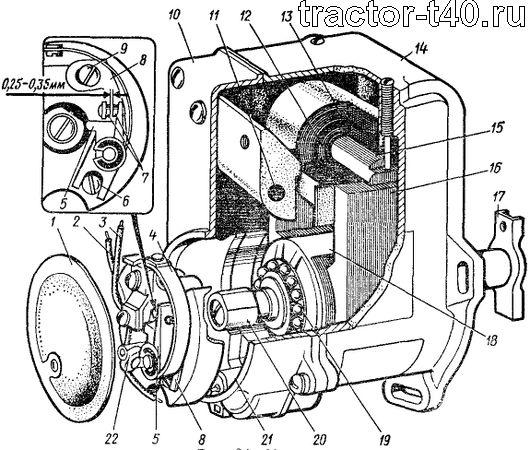 Рис.440.Что обозначено на рисунке 4 цифрами 6,7,12,18,2041.Чем регулируется зазор между контактами прерывателяА) поворотом кулачкаБ) поворотом корпуса магнетоВ) вращением эксцентрикового винта42. Вставьте слово: Чтобы уменьшить искрение и обгорание контактов прерывателя, параллельно им подключен _______ .43. Укажите , какой зазор между электродами свечиА) 0,25-0,30 Б) 0,30-0,40 В) 0,60-0,70 Г) 0,9-1,044. Зажигание считается установленным правильно, если искра между электродами свечи возникает до прихода поршня в ВМТ заА)2-3 мм Б)5-6 мм В)8-10 мм Г)10-12 мм45. Ранним называется такое зажигание, при которомА) искра возникает в цилиндре до прихода поршня в ВМТБ) Угол опережения зажигания слишком большойВ) Угол опережения зажигания слишком малыйГ) Рабочая смесь воспламеняется раньше воспламенения искры46. Укажите признаки раннего зажиганияА) «выстрелы» в глушительБ) «выстрелы» в карбюраторВ) двигатель работает неустойчивоГ) синий дым из трубы47. Вставьте слово: Для преобразования тока низкого напряжения в ток высокого напряжения служит _______ .48. Укажите причины затрудненного пуска двигателяА) подгорание контактов прерывателяБ) большой или слишком малый зазор в контактах прерывателяВ) нагар на свечеГ) все перечисленное49. Укажите наиболее вероятные последствия увеличенного или уменьшенного зазора в свечеА) «выстрелы» в глушительБ) хлопки в карбюраторВ) неустойчивая работа двигателяГ) затрудненный пуск двигателя50. При запуске пускового двигателя, проворачивая маховик пусковым шнуром, ощущается «отдача» (маховик проворачивается назад – против хода вращения)Укажите причиныА) слишком богатая смесьБ) бедная смесьВ) раннее зажиганиеГ) позднее зажигание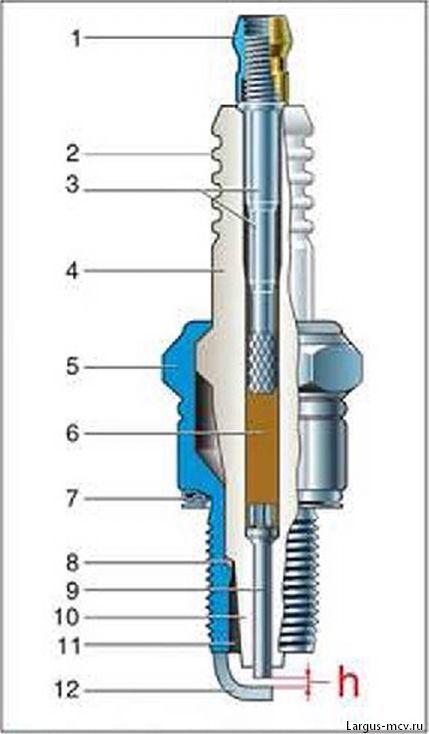 Рис. 5 Свеча51. Какими цифрами на рисунке 5 обозначеныА ) центральный электродБ) боковой электрод уплотнительное кольцоВ) контактный стерженьГ) стеклогерметик52.Что обозначено на рисунке 5 цифрами 1,4,5,53.Что означает в марке свечи А17ДВ число 17А) калильное числоБ) диаметр резьбыВ) длина ввертываемой части свечи54.В пусковых двигателях применяется свеча А10Н. Что в марке свечи указывает:А) на резьбу вворачиваемой части М14*1,25 (диаметр резьбы-14 мм)Б) на длину резьбовой части корпуса свечи-11 мм55. Вставьте пропущенное слово: Воспламенение рабочей смеси не от искры, а от раскаленных электродов называется ________ зажиганием.56. Если зазор в свече меньше нормы, это может привести к…А) снижению мощности искрыБ) перебоям в работе двигателяВ) неполному сгоранию рабочей смесиГ) любому из перечисленных57. От каких факторов зависит мощность искры в свечеА)напряжение во вторичной обмотке трансформатора (катушки)Б)угол опережения зажиганияВ)состояние электродов свечи58. Образование искры в свече происходитА) в течение времени замкнутого состояния контактовБ) в течение времени разомкнутого состояния контактовВ) в момент размыкания контактовГ) в момент замыкания контактов59. Какая свеча «горячее»?А)А11 Б)А17В В) А17ДВ Г)А20Д160. Вставьте пропущенное слово: Зазор между электродами свечи регулируется подгибанием ______ электрода .Задание 3Перейти по ссылке и пройти тест, фото экрана прикрепить и отправить на электронный адресhttps://konstruktortestov.ru/test-16362